Publicado en México el 23/01/2019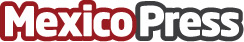 i-Structure, despacho de ingeniería financiera, arranca 2019 con 42 emisiones acumuladas i-Structure, despacho de ingeniería financiera líder en levantamiento de deuda estructurada, acumula a lo largo de 9 años 42 emisiones por un monto superior a los $18,500 millones de pesos. i-Structure inicia 2019 dando continuidad a un plan estratégico de integración vertical después de adquirir LINQ, Administrador de Portafolios Financieros, constituyendo el primer estructurador de bursatilizaciones mexicano integrado con un auditor de carteraDatos de contacto:ROCIO BOLIVARRelaciones Públicas5591855893Nota de prensa publicada en: https://www.mexicopress.com.mx/i-structure-despacho-de-ingenieria-financiera Categorías: Finanzas Emprendedores Recursos humanos Ciudad de México Bolsa Otros Servicios http://www.mexicopress.com.mx